Муниципальное бюджетное общеобразовательное учреждение«Средняя общеобразовательная школа № 1»Аннотация к рабочей программе по литературному чтению,2-а класссрок реализации 01.09.2017 -31.05.2018г.Составлена на основе примерной программы по литературному чтению  для общеобразовательных учрежденийАвторы программы: В.Г. Горецкий, Л.Ф. Климанова для 2 классаСоставитель программы:   Арзуманьянц Екатерина Игоревнаучитель начальных классовг. Черногорск – 2017Пояснительная запискаРабочая программа по литературному чтению, уровень изучения – базовый, составлена в  соответствии с нормативно-правовыми документами федерального уровня: Приказом министерства образования и науки Российской Федерации от 17.12.2010г. №1897 «Об утверждении федерального государственного образовательного  стандарта начального общего образования (с изменениями), локальными нормативными актами МБОУ СОШ № 1: Основной образовательной программой начального общего образования, с учетом Учебного плана МБОУ СОШ № 1 г. Черногорска, Положения о рабочей программе учебного предмета, принятого на заседании Педагогического совета (протокол № 8 от 09.03.2016г.), рабочей программе по учебному предмету литературное чтение.Программа отражает обязательное для усвоения на уровне начального общего образования содержание обучение литературному чтению.Общая характеристика учебного предметаЛитературное чтение – один из основных предметов в системе подготовки младшего школьника. Наряду с русским языком он формирует функциональную грамотность, способствует общему развитию и воспитанию учащегося. Успешность изучения курса литературного чтения обеспечивает результативность обучения по другим предметам начальной школы. Литературное чтение – это один из важных и ответственных этапов большого пути учащегося в литературу. От качества изучения в этот период во многом зависит полноценное приобщение учащегося к книге, развитие у него умения интуитивно чувствовать красоту поэтического слова, свойственную дошкольникам, формирование у него в дальнейшем потребности  в систематическом чтении произведений подлинно художественной литературы.Особое место в программе отводится работе с текстом художественного произведения. На уроках литературного чтения совершенствуется представление о текстах (описание, рассуждение, повествование); учащиеся сравнивают художественные, деловые (учебные) и научно-познавательные тексты; учатся соотносить заглавие с содержанием текста (его темой, главной мыслью); овладевают такими речевыми умениями, как деление текста на части, озаглавливание, составление плана, различение главной и дополнительной информации текста.Программой предусмотрена литературоведческая пропедевтика. Учащиеся получают первоначальные представления о главной теме, идее (основной мысли) читаемого литературного произведения, об основных жанрах литературных произведений (рассказ, стихотворение, сказка), особенностях малых фольклорных жанров (загадка, пословица, считалка, прибаутка). Учатся использовать изобразительные и выразительные средства словесного искусства («живописание словом», сравнение, олицетворение, эпитет, метафора, ритмичность и музыкальность стихотворной речи).При анализе художественного текста на первый план выдвигается художественный образ (без термина). Сравнивая художественный и научно-познавательный тексты, учащиеся осознают, что перед ними не просто познавательные интересные тексты, а именно произведения словесного искусства. Слово становится объектом внимания читателя и осмысливается как средство создания словесно-художественного образа, через который автор выражает свои мысли и чувства.Анализ образных средств языка в начальной школе проводится и объёме, который позволяет учащимся почувствовать целостность художественного образа, адекватно воспринять героя произведения и сопереживать ему.Учащиеся осваивают разные виды пересказов художественного текста: подробный (с использованием образных слов и выражений), выборочный и краткий (передача основных мыслей).На основе чтения и анализа прочитанного текста учащиеся осмысливают поступки, характер и речь героя, составляют его характеристику, обсуждают мотивы поведения героя, соотнося их с нормами морали, осознают духовно-нравственный смысл прочитанного произведения. 
Курс учебного предмета направлен на достижение следующих целей:•	овладение осознанным, правильным, беглым и выразительным чтением как базовым навыком в системе образования учащихся; совершенствование всех видов речевой деятельности, обеспечивающих умение работать с разными видами текстов; развитие интереса к чтению и книге; формирование читательского кругозора и приобретение опыта в выборе книг и самостоятельной читательской деятельности;•	развитие художественно-творческих и познавательных способностей, эмоциональной отзывчивости при чтении художественных произведений; формирование эстетического отношения к слову и умения понимать художественное произведение;•	обогащение нравственного опыта учащихся средствами художественной литературы; формирование нравственных представлений о добре, дружбе, правде и ответственности; воспитание интереса и уважения к отечественной культуре и культуре народов многонациональной России и других стран.Изучение предмета «Литературное чтение» решает множество важнейших задач начального обучения:— развивать у учащихся  способность полноценно воспринимать художественное произведение, сопереживать героям, эмоционально откликаться на прочитанное;— учить учащихся  чувствовать и понимать образный язык художественного произведения, выразительные средства, создающие художественный образ, развивать образное мышление учащихся;— формировать умение воссоздавать художественные образы литературного произведения, развивать творческое и воссоздающее воображение учащихся, и особенно ассоциативное мышление;— развивать поэтический слух учащихся, накапливать эстетический опыт слушания произведений изящной словесности, воспитывать художественный вкус;— обеспечивать развитие речи учащихся и активно формировать навык чтения и речевые умения.Рабочая программа предусматривает следующую организацию процесса обучения (в соответствии с учебным планом):  во 2 классе – 4 часа в неделю, в объёме 136 часов в год. Программа  учитывает  возрастные  и  интеллектуальные  особенности  учащихся  2а класса. На уроках будет использовано проблемное обучение, которое обеспечивает более прочное усвоение знаний; развивает аналитическое мышление, способствует сделать учебную деятельность для учащихся более привлекательной, основанной на постоянных трудностях; оно ориентирует на комплексное использование знаний. Индивидуальный подход позволяет учить учащихся   работать самостоятельно, развивать воображение, творческое мышление, умение наблюдать, анализировать, сравнивать, обобщать, проявлять инициативу, дифференцировать свои интересы, рационально использовать время. Преимущество индивидуальной формы обучения в том, что есть контакт с учеником и всегда можно исправить ошибки и отметить успехи. Дифференцированное обучение -  помогает учитывать индивидуально-типологические особенности личности и  обучать каждого  на уровне его возможностей и способностей.  Техническое оборудование и методическое обеспечение учебного кабинета начальных классов позволяет использовать на уроках ИКТ, тот способ позволяет учащимся с интересом учиться, находить источники информации, воспитывает самостоятельность и ответственность при получении новых знаний, развивает дисциплину интеллектуальной деятельности.Усвоение учебного материала реализуется с применением основных групп методов обучения и их сочетания:Используются  следующие  средства  обучения:   учебно-наглядные  пособия;организационно-педагогические  средства.2. Методами стимулирования и мотивации учебной деятельности: познавательных игр, дидактических игр.3. Методами  организации  и  осуществления  учебно-познавательной  деятельности:  Рассказ;Беседа;Наглядные;Учебная лекция.Формы организации работы учащихся:1.  Индивидуальная2.  Коллективная: фронтальная, парная, групповаяВиды деятельности учащихся: обсуждения; работа с источниками; рефлексия и другие.Формы контроля Преобладающей формой текущего контроля выступает устная и письменная работа. В процессе изучения предмета используются следующие формы промежуточного контроля: тестовый контроль.Рабочая программа ориентирована на использование во 2а классе следующего УМК (утвержден приказом директора МБОУ «СОШ № 1» г. Черногорска № 30-1 от 23.05.2016г.  «Об утверждении списка учебников и учебных пособий на 2017-2018 учебный год»).Состав УМК: Климанова Л.Ф., Горецкий В.Г., Голованова М.В. Литературное чтение: учебник для 2 класса в 2 ч. - М.: «Просвещение», 2011- 2015 г.г. Рабочая программа разработана с учетом этнокультурного содержания образования, в темы включен материал, касающийся истории, культуры, национальных особенностей жителей России и Хакасии. Данный материал включает в себя тексты из произведений литературы для анализа, презентационный материал. Система уроков спланирована с учетом межпредметных связей с окружающим миром, ИЗО, музыкой,   что способствует повышению образовательного уровня обучения, усилению его воспитывающих функций. Межпредметный материал используется при изучении обзорных тем, уроках, обобщающих учебный материал, вводных уроках Программа разработана с учетом метапредметных результатов учебной деятельности,  помогающих учащимся  использовать способы деятельности, освоенные на базе нескольких учебных предметов, при решении проблем реальных жизненных ситуаций. 	Преимущество данного УМК перед другими в том, что этот учебный комплекс построен на единой для всех учебных предметов концептуальной основе, является традиционной в системе обучения, имеет полное программно – методическое обеспечение. УМК в целом определяет оптимальный объем знаний, умений и навыков, который, как показывает многолетний опыт обучения, доступен большинству учащихся. Если оптимальный объем программных требований оказывается недоступен некоторым учащимся, то программу можно упростить по каждому разделу, по каждому классу. Таким образом, УМК позволяет учителю варьировать требования к учащимся в зависимости от индивидуальных возможностей. Так же УМК осуществляет приобщение подрастающего поколения к уникальной сфере интеллектуальной культуры. Объём домашней работы не превышает 30% объёма работы, выполненной в классе (не более 1 – 1,5 страниц устно).Содержание учебного предмета (136ч)Вводный урок (1ч)Знакомство с учебником по литературному чтению. Система условных обозначений. Содержание учебника. Словарь.Самое великое чудо на свете (4ч)Читателю. Р. Сеф. Проект « О чём может рассказать школьная библиотека»Устное народное творчество (15ч)Русские народные песни, потешки и прибаутки, считалки, небылицы и перевертыши, загадки, пословицы и поговорки. Сказки о животных, бытовые и волшебные («Сказка по лесу идет...»Ю. Мориц, «Петушок и бобовое зернышко», «У страха глаза велики», «Лиса и тетерев», «Лиса и журавль», «Каша из топора», «Гуси-лебеди»).Люблю природу русскую. Осень (8ч)Ф. Тютчев. «Есть в осени первоначальной...», К. Бальмонт. «Поспевает брусника», А. Плещеев. «Осень наступила...», А. Фет. «Ласточки пропали...», А. Толстой. «Осень. Обсыпается весь наш бедный сад...», С. Есенин. «Закружилась листва золотая...», В. Брюсов. «Сухие листья», И. Токмакова. «Опустел скворечник...», В. Берестов. «Хитрые грибы», «Грибы» (из энциклопедии), М. Пришвин. «Осеннее утро».Русские писатели (14ч)А. Пушкин. «У лукоморья дуб зеленый...», «Вот север тучи нагоняя», «Зима!.. Крестьянин, торжествуя...», «Сказка о рыбаке и рыбке». И. Крылов. «Лебедь, Щука и Рак», «Стрекоза и Муравей».  Л. Толстой. «Старый дед и внучек».О братьях наших меньших (12ч)Б. Заходер. «Плачет киска в коридоре...», И. Пивоварова. «Жила-была собака...», В. Берестов. «Кошкин дом», М. Пришвин. «Ребята и утята», Е. Чарушин. «Страшный рассказ», Б. Житков. «Храбрый утенок».Из детских журналов (9ч) Д. Хармс. «Игра», «Вы знаете?..». Д. Хармс, С. Маршак. «Веселые чижи». Д. Хармс. «Что это было?». Н. Гернет, Д. Хармс. «Очень-очень вкусный пирог». Ю. Владимиров. «Чудаки», А. Введенский. «Ученый Петя».Люблю природу русскую. Зима (9ч)И. Бунин. «Зимним холодом...», К. Бальмонт. «Светло-пушистая...», Я. Аким. «Утром кот...», Ф. Тютчев. «Чародейкою Зимою...», С. Есенин. «Поет зима – аукает...», «Береза».Писатели – детям (17ч)Произведения о детях, о природе, написанные К. И. Чуковским («Путаница», «Радость»), С. Я. Маршаком («Кот и лодыри»), С. В. Михалковым («Мой секрет», «Сила воли».«Мой щенок»), А. Л. Барто («Веревочка», «Мы не заметили жука...», «В школу», «Вовка – добрая душа»), Н. Н. Носовым («Затейники», «Живая шляпа»). Проект «Мой любимый детский журнал».Я и мои друзья (10ч)В. Берестов. «За игрой», Э. Мошковская. «Я ушел в свою обиду...», В. Берестов. «Гляжу с высоты...», В. Лунин. «Я и Вовка», Н. Булгаков. «Анна, не грусти!», Ю. Ермолаев. «Два пирожных», В. Осеева. «Хорошее».Люблю природу русскую. Весна (10ч)Ф. Тютчев. «Зима недаром злится», «Весенние воды»; А. Плещеев. «Весна», «Сельская песенка»; А. Блок. «На лугу»; С. Маршак. «Снег теперь уже не тот»; И. Бунин. «Матери»; А. Плещеев. «В бурю»; Е. Благинина. «Посидим в тишине»; Э. Мошковская. «Я маму мою обидел».И в шутку и всерьез (14ч) Б. Заходер. «Товарищам детям», «Что красивей всего?», «Песенки Винни Пуха»; 2. Э. Успенский. «Чебурашка», «Если был бы я девчонкой...», «Над нашей квартирой», «Память»;  В. Берестов. «Знакомый», «Путешественники», «Кисточка»; . И. Токмакова. «Плим», «В чудной стране»  Г. Остер. «Будем знакомы».Литература зарубежных стран (13ч)Детский фольклор стран Западной Европы и Америки, произведения зарубежных классиков («Бульдог по кличке Дог», «Перчатки», «Храбрецы», «Сюзон и мотылек», «Знают мамы, знают дети»). Сказки Ш. Перро («Кот в сапогах», «Красная Шапочка»), Г. X. Андерсена («Принцесса на горошине»), Э. Хогарт («Мафии и паук»). Проект: «Мой любимый писатель-сказочник».Личностные результаты освоения учебного предмета.Формирование чувства гордости за свою Родину, её историю, российский народ, становление гуманистических и демократических ценностных ориентации многонационального российского общества.Формирование средствами литературных произведений целостного взгляда на мир в единстве и разнообразии природы, народов, культур и религий.Воспитание художественно-эстетического вкуса, эстетических потребностей, ценностей и чувств на основе опыта слушания и заучивания наизусть произведений художественной литературы.Развитие этических чувств, доброжелательности и эмоционально-нравственной отзывчивости, понимания и сопереживания чувствам других людей.Формирование уважительного отношения к иному мнению, истории и культуре других народов, выработка умения терпимо относиться к людям иной национальной принадлежности.Овладение начальными навыками адаптации к школе, к школьному коллективу.Принятие и освоение социальной роли учащегося, развитие мотивов учебной деятельности и формирование личностного смысла учения.Развитие самостоятельности и личной ответственности за свои поступки на основе представлений о нравственных нормах общения.Развитие навыков сотрудничества со взрослыми и сверстниками в разных социальных ситуациях, умения избегать конфликтов и находить выходы из спорных ситуаций, умения сравнивать поступки героев литературных произведений со своими собственными поступками, осмысливать поступки героев.Метапредметные результатыРегулятивные универсальные учебные действияСледовать установленным правилам в планировании и контроле способа решения.Контролировать и оценивать свои действия при работе с наглядно- образным (рисунками, картой, таблицей, схемой, диаграммой), словесно-образным и словесно-логическим материалом при сотрудничестве с учителем, одноклассниками.Отбирать адекватные средства достижения цели деятельности.Вносить необходимые коррективы в действия на основе его оценки и учета характера сделанных ошибок.Действовать в учебном сотрудничестве в соответствии с принятой ролью.Познавательные универсальные учебные действияОсуществлять поиск нужного иллюстративного и текстового материала в дополнительных изданиях, рекомендуемых учителем.Осуществлять запись (фиксацию) указанной учителем информации об окружающем мире.Пользоваться знаками, символами, таблицами, диаграммами, моделями, схемами, приведенными в учебной литературе.Строить небольшие сообщения в устной и письменной форме.Находить в содружестве с одноклассниками разнообразные способы решения учебной задачи.Умению смыслового восприятия познавательных текстов, выделять информацию из сообщений разных видов (в т.ч. текстов) в соответствии с учебной задачей.Анализировать изучаемые объекты с выделением существенных и несущественных признаков.Осуществлять синтез как составление целого из частей.Проводить сравнение  и классификацию изученных объектов по самостоятельно выделенным основаниям (критериям) при указании и без указания количества групп.Устанавливать причинно-следственные связи в изучаемом круге явлений.Понимать структуру построения рассуждения как связи простых суждений об объекте (явлении).Обобщать (самостоятельно выделять класс объектов).Подводить анализируемые объекты (явления) под понятия разного уровня обобщения (природа; природа живая – неживая; природные зоны.Природные сообщества; группы растений, группы животных др.).Проводить аналогии между изучаемым материалом и собственным опытом.Коммуникативные универсальные учебные действияСтроить сообщение в соответствии с учебной задачей.Ориентироваться на позицию партнера в общении и взаимодействии.Учитывать другое мнение и позицию.Умение договариваться, приходить к общему решению (при работе в группе, в паре).Контролировать действия партнера.Адекватно использовать средства  устной речи для решения различных коммуникативных задач.Предметными  результатами изучения учебного предмета «Литературное чтение»  во 2 классе являются:Виды речевой и читательской деятельности Учащиеся научатся:читать вслух бегло, осознанно, без искажений, выразительно, передавая своё отношение к прочитанному, выделяя при чтении важные по смыслу слова, соблюдая паузы между предложениями и частями текста;осознанно выбирать виды чтения (ознакомительное, выборочное, изучающее, поисковое) в зависимости от цели чтения;понимать смысл традиций и праздников русского народа, сохранять традиции семьи и школы, осмысленно готовиться к национальным праздникам; составлять высказывания о самых ярких и впечатляющих событиях, происходящих в дни семейных праздников, делиться впечатлениями о праздниках с друзьями и товарищами по классу;употреблять пословицы и поговорки в диалогах и высказываниях на заданную тему; наблюдать, как поэт воспевает родную природу, какие чувства при этом испытывает;рассуждать о категориях добро и зло, красиво и некрасиво, употреблять данные понятия и их смысловые оттенки в своих оценочных высказываниях; предлагать свои варианты разрешения конфликтных ситуаций;пользоваться элементарными приёмами анализа текста; составлять краткую аннотацию (автор, название, тема книги, рекомендации к чтению) на художественное произведение по образцу;самостоятельно читать произведение, понимать главную мысль; соотносить главную мысль произведения с пословицей или поговоркой; понимать, позицию какого героя произведения поддерживает автор, находить этому доказательства в тексте;задавать вопросы по прочитанному произведению, находить на них ответы в тексте; находить эпизод из прочитанного произведения для ответа на вопрос или подтверждения собственного мнения;делить текст на части; озаглавливать части, подробно пересказывать, опираясь на составленный под руководством учителя план;находить книги для самостоятельного чтения в библиотеках (школьной, домашней, городской, виртуальной и др.); при выборе книг и поиске информации опираться на аппарат книги, её элементы; делиться своими впечатлениями о прочитанных книгах, участвовать в диалогах и дискуссиях о них;пользоваться тематическим каталогом в школьной библиотеке.Учащиеся получат возможность научиться:понимать значимость произведений великих русских писателей и поэтов (Пушкина, Толстого, Чехова, Тютчева, Фета, Некрасова и др.) для русской культуры;выбирать при выразительном чтении интонацию, темп, логическое ударение, паузы, особенности жанра (сказка сказывается, стихотворение читается с чувством, басня читается с сатирическими нотками и пр.);читать вслух бегло, осознанно, без искажений, интонационно объединять слова в предложении и предложения в тексте, выражая своё отношение к содержанию и героям произведения;пользоваться элементарными приемами анализа текста с целью его изучения и осмысления; осознавать через произведения великих мастеров слова их нравственные и эстетические ценности (добра, мира, терпения, справедливости, трудолюбия); эстетически воспринимать произведения литературы, замечать образные выражения в поэтическом способно создавать яркий образ;участвовать в дискуссиях на нравственные темы; подбирать примеры из прочитанных произведений, доказывая свою точку зрения;формулировать один вопрос проблемного характера к изучаемому тексту; находить эпизоды из разных частей прочитанного произведения, доказывающие собственное мнение о проблеме;делить текст на части, подбирать заголовки к ним, составлять самостоятельно план пересказа, продумывать связки для соединения частей;находить в произведениях средства художественной выразительности;готовить проекты о книгах и библиотеке; участвовать в книжных конференциях и выставках; пользоваться алфавитным и тематическим каталогом в библиотеке;пересказывать содержание произведения подробно, выборочно и кратко, опираясь на самостоятельно составленный план; соблюдать при пересказе логическую последовательность и точность изложения событий; составлять план, озаглавливать текст; пересказывать текст, включающий элементы описания (природы, внешнего вида героя, обстановки) или рассуждения.Творческая деятельность Учащиеся научатся:сочинять самостоятельно произведения малых жанров устного народного творчества в соответствии с жанровыми особенностями и индивидуальной задумкой;писать небольшие по объёму сочинения и изложения о значимости чтения в жизни человека по пословице, по аналогии с прочитанным текстом — повествованием;пересказывать содержание произведения от автора, от лица героя;сказывать русские народные сказки, находить в них непреходящие нравственные ценности, осознавать русские национальные традиции и праздники, описываемые в народных сказках.Учащиеся получат возможность научиться:составлять рассказы об особенностях национальных праздников и традиций на основе прочитанных произведений (фольклора, летописей, былин, житийных рассказов);подбирать материалы для проекта, записывать пословицы, поговорки, мудрые мысли известных писателей, учёных по данной теме, делать подборку наиболее понравившихся, осмысливать их, возводить в принципы жизни; готовить проекты на тему праздника («Русские национальные праздники», «Русские традиции и обряды», «Православные праздники на Руси» и др.); участвовать в литературных викторинах, конкурсах чтецов, литературных праздниках, посвященных великим русским поэтам; участвовать в читательских конференциях.писать отзыв на прочитанную книгу.Литературоведческая пропедевтика Учащиеся научатся:понимать особенности стихотворения: расположение строк, рифму, ритм;определять героев басни, характеризовать их, понимать мораль и разъяснять её своими словами; соотносить с пословицами и поговорками;понимать, позицию какого героя произведения поддерживает автор, находить доказательства этому в тексте;осмысливать специфику народной и литературной сказки, рассказа и басни, лирического стихотворения; различать народную и литературную сказки, находить в тексте доказательства сходства и различия;находить в произведении средства художественной выразительности.Учащиеся получат возможность научиться:сравнивать, сопоставлять, делать элементарный анализ различных текстов, используя ряд литературоведческих понятий (фольклорная и авторскаялитература, структура текста, герой, автор) и средств художественной выразительности (сравнение, олицетворение, метафора);определять позиции героев и позицию автора художественного текста;создавать прозаический или поэтический текст по аналогии на основе авторского текста, используя средства художественной выразительности.                    г. Черногорск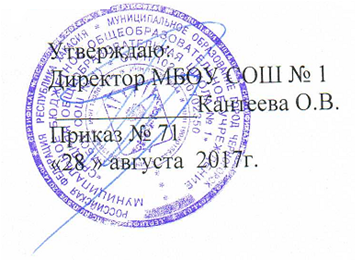 